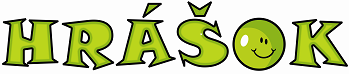 Súkromná materská škola ZÁPIS  DETÍ NA ŠKOLSKÝ ROK 2016/2017 V Súkromnej materskej škole Hrášok so sídlom v Rovinke, ktorá je zaradená do siete škôl a školských zariadení sa uskutoční zápis detí na školský rok 2016/2017 v termíneod 30.5. 2016 do 30.6.2016 Zapísať dieťa je možné:vyplnením online prihlášky na www.skolkahrasok.skosobnou návštevou, ktorú si dohodnete na tel. č. 0908958267Podmienky prijatia:dovŕšený vek  dieťaťa 2 rokydobrý zdravotný stav dieťaťatrvalý pobyt v obci Rovinka (nie je podmienkou)Rozhodnutie o prijatí bude doručené zákonnému zástupcovi dieťaťa e-mailom do 8.7.2016